The  Archives Wants to Document Your Career as a                                              Faculty MemberHistory of the University Archives:In 1945, with the acquisition of the Ezra Cornell Papers, a university archives program was initiated. The original Archives holdings documented the founding of .  In subsequent years, the papers of early presidents and trustees were added.  Later, the collection acquired personal and professional papers of individual faculty members. The Cornell University Archives was officially established on . A vital part of the Division of Rare and Manuscript Collections in Carl A. Kroch Library, the Cornell University Archives collects and preserves records of historical, legal, fiscal, and/or administrative value to . Holdings include official records and reports of the university, its officers, and component parts; private papers of faculty, students, staff, and alumni; official and student publications; maps and architectural records; audiovisual materials including still photographs and negatives, motion picture film, oral history interviews, and audio and video tapes; and artifacts and ephemera documenting Cornell's history. The University Archives staff is responsible for appraising university records to determine their historical and long-term research valueBecause we cannot personally contact all members of the faculty, we rely on you to help us identify potential collections.  Unlike official university records, faculty papers are the property of the individual and must be transferred through a deed of gift. A copy of the memorandum of understanding form can be found at: http://rmc.library.cornell.edu/about/mou.htmlWe can help you determine what kinds of material are suited for donation to the Archives.  Professional and personal papers may include, but are not limited to: Biographical sketches or vitae, and bibliographiesCorrespondenceCurricula, syllabi, lecture notes, and other classroom materialsResearch filesMaterial concerning policies/programs that reflect development or change in a disciplineMinutes of meetingsDiaries or journalsPhotographs and albums (labeled)Films, videos, or DVDs (labeled)Audio tapes of CDs (labeled)ScrapbooksFamily papers may be includedWHAT IS NOT WANTED:Personnel files, including tenure review files-restricted by University policy and lawStudent records, e.g. grade sheets-restricted by University policy and federal lawFinancial records, e.g. check stubs, tax returns, etc.Greeting cards, unless they could be considered as letters materials-administrative mailingsDuplicatesClipping files, unless they are annotatedCONFIDENTIALITY:Records can have restrictions on access or use.  Restrictions must be generic and not apply to a particular class of people.  Restrictions with time limits are very much preferred - e.g. 20 years from date of creation or 20 years from date of gift.For more information or to request supplies, such as acid free folders and boxes, please contact: Eileen Keating, University Records Manager and Assistant University Archivist: Ph: 255-3530 (Mon-Wed) 255-6326 (Th-Fri); e-mail: eek2@cornell.edu Once collections are processed the guides to the collections are put on the web and can be accessed by doing a Google search, by searching the library catalog, or by going directly to the Division of Rare and Manuscript Collections website: http://rmc.library.cornell.eduSample faculty guides can be viewed at:Guide to Urie Bronfenbrenner Papers 1960-1993, Collection #23-13-954 http://rmc.library.cornell.edu/EAD/htmldocs/RMA00954.htmlGuide to Gwen Bymers Papers 1930-1990, Collection #23-18-1787http://rmc.library.cornell.edu/EAD/htmldocs/RMA01787.htmlGuide to Hazel Hauck Papers 1924-1960, Collection #23-14-730http://rmc.library.cornell.edu/EAD/htmldocs/RMA00730.htmlGuide to Mary Purchase Papers 1937-1988, Collection #23-19-3201http://rmc.library.cornell.edu/EAD/htmldocs/RMA03201.htmlGuide to Diva Sanjur Papers 1980-2002, Collection #29-2-3252http://rmc.library.cornell.edu/EAD/htmldocs/RMA03252.htmlOther Faculty Services:eCommons: Cornell’s Digital Repository: http://ecommons.library.cornell.edu/index.jspThis digital repository is open to anyone affiliated with Cornell University (faculty, staff, students, or groups/organizations) as a place to capture, store, index, preserve and redistribute materials in digital formats that may be useful for educational, scholarly, research or historical purposes.Storage space is provided for funded research records- Information on the kind of material that is accepted and the procedure for adding or retrieving material housed in storage can be found on the CHE Records Management Website, under policies:http://www.human.cornell.edu/che/Administration/Support_Services/records/Faculty Biographical Files – located in the Archives.  We are always looking to add to these, including photographs.  The guide to this collection can be found at: http://rmc.library.cornell.edu/EAD/htmldocs/RMA03394.html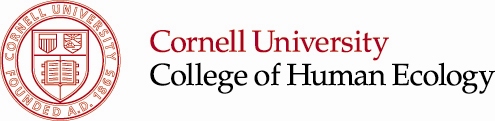 Eileen KeatingRecords Management/ArchivesMann Library, 2nd flooreek2@cornell.edut. 607 255.6326f. 607.255.3794